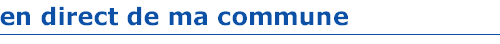 Des milliers de visiteurs et 110 exposants à la 64e foire aux vinsQuatre mille visiteurs samedi et le double dimanche. La 64e foire-exposition a connu son succès habituel. Le public afflue de toute la région, dans un rayon de 40 km autour de Varades. 110 exposants étaient au rendez-vous. « Ils apprécient l'accueil et la convivialité », assure Jean Clemenceau, président du syndicat d'Initiative, qui organise la manifestation. Ils viennent du pays d'Ancenis ou du Sud-Loire. Et parfois de plus loin : « Dix départements sont représentés. » La foire est un vrai salon de la maison et de son équipement. Elle leur offre une visibilité dont ils apprécient les retombées tout au long de l'année. D'où leur fidélité.La foire de Varades offre aussi une grande place aux produits du terroir. La viticulture locale, surtout celle du Sud-Loire, est bien représentée. Mais on trouve aussi des producteurs de Bergerac, du Médoc ou de Banyuls. Anne-Marie et Jean-Pierre Zimmermann viennent chaque année d'Orschwiller (Bas-Rhin) depuis quinze ans pour présenter leurs vins d'Alsace.Renée Comptdaer est venue du Mont-Dore pour vendre fromages et charcuterie d'Auvergne. Pour sa première participation, l'accueil des organisateurs et du public l'a convaincue : « J'ai déjà réservé pour l'an prochain. »De l'installation au démontage, la foire a mobilisé deux cents bénévoles pendant cinq jours. Elle leur doit sa convivialité et une bonne part de son succès.